Remember to also apply for admission to the programme of your choice. The application form can be found at: http://t2000-05.sun.ac.za/eAansoeke/alg.jsp?Tl=1This bursary application will only be considered on receipt of the application for admission to the relevant postgraduate programme and final results of the preceding degree programme.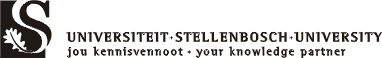 BURSARY APPLICATIONBURSARIES FOR POSTGRADUATE DEGREE STUDIES IN ECONOMICS FORPREVIOUSLY DISADVANTAGED SOUTH AFRICANS 2017BURSARIES FOR POSTGRADUATE DEGREE STUDIES IN ECONOMICS FORPREVIOUSLY DISADVANTAGED SOUTH AFRICANS 2017BURSARIES FOR POSTGRADUATE DEGREE STUDIES IN ECONOMICS FORPREVIOUSLY DISADVANTAGED SOUTH AFRICANS 2017BURSARIES FOR POSTGRADUATE DEGREE STUDIES IN ECONOMICS FORPREVIOUSLY DISADVANTAGED SOUTH AFRICANS 2017BURSARIES FOR POSTGRADUATE DEGREE STUDIES IN ECONOMICS FORPREVIOUSLY DISADVANTAGED SOUTH AFRICANS 2017BURSARIES FOR POSTGRADUATE DEGREE STUDIES IN ECONOMICS FORPREVIOUSLY DISADVANTAGED SOUTH AFRICANS 2017BURSARIES FOR POSTGRADUATE DEGREE STUDIES IN ECONOMICS FORPREVIOUSLY DISADVANTAGED SOUTH AFRICANS 2017BURSARIES FOR POSTGRADUATE DEGREE STUDIES IN ECONOMICS FORPREVIOUSLY DISADVANTAGED SOUTH AFRICANS 2017BURSARIES FOR POSTGRADUATE DEGREE STUDIES IN ECONOMICS FORPREVIOUSLY DISADVANTAGED SOUTH AFRICANS 2017BURSARIES FOR POSTGRADUATE DEGREE STUDIES IN ECONOMICS FORPREVIOUSLY DISADVANTAGED SOUTH AFRICANS 2017BURSARIES FOR POSTGRADUATE DEGREE STUDIES IN ECONOMICS FORPREVIOUSLY DISADVANTAGED SOUTH AFRICANS 2017BURSARIES FOR POSTGRADUATE DEGREE STUDIES IN ECONOMICS FORPREVIOUSLY DISADVANTAGED SOUTH AFRICANS 2017BURSARIES FOR POSTGRADUATE DEGREE STUDIES IN ECONOMICS FORPREVIOUSLY DISADVANTAGED SOUTH AFRICANS 2017BURSARIES FOR POSTGRADUATE DEGREE STUDIES IN ECONOMICS FORPREVIOUSLY DISADVANTAGED SOUTH AFRICANS 2017BURSARIES FOR POSTGRADUATE DEGREE STUDIES IN ECONOMICS FORPREVIOUSLY DISADVANTAGED SOUTH AFRICANS 2017BURSARIES FOR POSTGRADUATE DEGREE STUDIES IN ECONOMICS FORPREVIOUSLY DISADVANTAGED SOUTH AFRICANS 2017BURSARIES FOR POSTGRADUATE DEGREE STUDIES IN ECONOMICS FORPREVIOUSLY DISADVANTAGED SOUTH AFRICANS 2017BURSARIES FOR POSTGRADUATE DEGREE STUDIES IN ECONOMICS FORPREVIOUSLY DISADVANTAGED SOUTH AFRICANS 2017BURSARIES FOR POSTGRADUATE DEGREE STUDIES IN ECONOMICS FORPREVIOUSLY DISADVANTAGED SOUTH AFRICANS 2017BURSARIES FOR POSTGRADUATE DEGREE STUDIES IN ECONOMICS FORPREVIOUSLY DISADVANTAGED SOUTH AFRICANS 2017BURSARIES FOR POSTGRADUATE DEGREE STUDIES IN ECONOMICS FORPREVIOUSLY DISADVANTAGED SOUTH AFRICANS 2017BURSARIES FOR POSTGRADUATE DEGREE STUDIES IN ECONOMICS FORPREVIOUSLY DISADVANTAGED SOUTH AFRICANS 2017BURSARIES FOR POSTGRADUATE DEGREE STUDIES IN ECONOMICS FORPREVIOUSLY DISADVANTAGED SOUTH AFRICANS 2017BURSARIES FOR POSTGRADUATE DEGREE STUDIES IN ECONOMICS FORPREVIOUSLY DISADVANTAGED SOUTH AFRICANS 2017BURSARIES FOR POSTGRADUATE DEGREE STUDIES IN ECONOMICS FORPREVIOUSLY DISADVANTAGED SOUTH AFRICANS 2017BURSARIES FOR POSTGRADUATE DEGREE STUDIES IN ECONOMICS FORPREVIOUSLY DISADVANTAGED SOUTH AFRICANS 2017BURSARIES FOR POSTGRADUATE DEGREE STUDIES IN ECONOMICS FORPREVIOUSLY DISADVANTAGED SOUTH AFRICANS 2017BURSARIES FOR POSTGRADUATE DEGREE STUDIES IN ECONOMICS FORPREVIOUSLY DISADVANTAGED SOUTH AFRICANS 2017BURSARIES FOR POSTGRADUATE DEGREE STUDIES IN ECONOMICS FORPREVIOUSLY DISADVANTAGED SOUTH AFRICANS 2017BURSARIES FOR POSTGRADUATE DEGREE STUDIES IN ECONOMICS FORPREVIOUSLY DISADVANTAGED SOUTH AFRICANS 2017BURSARIES FOR POSTGRADUATE DEGREE STUDIES IN ECONOMICS FORPREVIOUSLY DISADVANTAGED SOUTH AFRICANS 2017BURSARIES FOR POSTGRADUATE DEGREE STUDIES IN ECONOMICS FORPREVIOUSLY DISADVANTAGED SOUTH AFRICANS 2017BURSARIES FOR POSTGRADUATE DEGREE STUDIES IN ECONOMICS FORPREVIOUSLY DISADVANTAGED SOUTH AFRICANS 2017BURSARIES FOR POSTGRADUATE DEGREE STUDIES IN ECONOMICS FORPREVIOUSLY DISADVANTAGED SOUTH AFRICANS 2017BURSARIES FOR POSTGRADUATE DEGREE STUDIES IN ECONOMICS FORPREVIOUSLY DISADVANTAGED SOUTH AFRICANS 2017BURSARIES FOR POSTGRADUATE DEGREE STUDIES IN ECONOMICS FORPREVIOUSLY DISADVANTAGED SOUTH AFRICANS 2017BURSARIES FOR POSTGRADUATE DEGREE STUDIES IN ECONOMICS FORPREVIOUSLY DISADVANTAGED SOUTH AFRICANS 2017BURSARIES FOR POSTGRADUATE DEGREE STUDIES IN ECONOMICS FORPREVIOUSLY DISADVANTAGED SOUTH AFRICANS 2017BURSARIES FOR POSTGRADUATE DEGREE STUDIES IN ECONOMICS FORPREVIOUSLY DISADVANTAGED SOUTH AFRICANS 2017BURSARIES FOR POSTGRADUATE DEGREE STUDIES IN ECONOMICS FORPREVIOUSLY DISADVANTAGED SOUTH AFRICANS 2017BURSARIES FOR POSTGRADUATE DEGREE STUDIES IN ECONOMICS FORPREVIOUSLY DISADVANTAGED SOUTH AFRICANS 2017BURSARIES FOR POSTGRADUATE DEGREE STUDIES IN ECONOMICS FORPREVIOUSLY DISADVANTAGED SOUTH AFRICANS 2017BURSARIES FOR POSTGRADUATE DEGREE STUDIES IN ECONOMICS FORPREVIOUSLY DISADVANTAGED SOUTH AFRICANS 2017BURSARIES FOR POSTGRADUATE DEGREE STUDIES IN ECONOMICS FORPREVIOUSLY DISADVANTAGED SOUTH AFRICANS 2017BURSARIES FOR POSTGRADUATE DEGREE STUDIES IN ECONOMICS FORPREVIOUSLY DISADVANTAGED SOUTH AFRICANS 2017BURSARIES FOR POSTGRADUATE DEGREE STUDIES IN ECONOMICS FORPREVIOUSLY DISADVANTAGED SOUTH AFRICANS 2017BURSARIES FOR POSTGRADUATE DEGREE STUDIES IN ECONOMICS FORPREVIOUSLY DISADVANTAGED SOUTH AFRICANS 2017BURSARIES FOR POSTGRADUATE DEGREE STUDIES IN ECONOMICS FORPREVIOUSLY DISADVANTAGED SOUTH AFRICANS 2017BURSARIES FOR POSTGRADUATE DEGREE STUDIES IN ECONOMICS FORPREVIOUSLY DISADVANTAGED SOUTH AFRICANS 2017BURSARIES FOR POSTGRADUATE DEGREE STUDIES IN ECONOMICS FORPREVIOUSLY DISADVANTAGED SOUTH AFRICANS 2017The bursaries are reserved for full-time honours or master's study in Economics and aim to support South African previously disadvantaged individuals. The bursary is a maximum of R25 000 and the final amount awarded depends on other bursary funds awarded, if applicable. Also consider applying for the SU Support Bursary(http://www0.sun.ac.za/international/current-students/postgraduate-students/postgraduate-student-funding/bursaries-available-administered-by-su.html).The bursaries are reserved for full-time honours or master's study in Economics and aim to support South African previously disadvantaged individuals. The bursary is a maximum of R25 000 and the final amount awarded depends on other bursary funds awarded, if applicable. Also consider applying for the SU Support Bursary(http://www0.sun.ac.za/international/current-students/postgraduate-students/postgraduate-student-funding/bursaries-available-administered-by-su.html).The bursaries are reserved for full-time honours or master's study in Economics and aim to support South African previously disadvantaged individuals. The bursary is a maximum of R25 000 and the final amount awarded depends on other bursary funds awarded, if applicable. Also consider applying for the SU Support Bursary(http://www0.sun.ac.za/international/current-students/postgraduate-students/postgraduate-student-funding/bursaries-available-administered-by-su.html).The bursaries are reserved for full-time honours or master's study in Economics and aim to support South African previously disadvantaged individuals. The bursary is a maximum of R25 000 and the final amount awarded depends on other bursary funds awarded, if applicable. Also consider applying for the SU Support Bursary(http://www0.sun.ac.za/international/current-students/postgraduate-students/postgraduate-student-funding/bursaries-available-administered-by-su.html).The bursaries are reserved for full-time honours or master's study in Economics and aim to support South African previously disadvantaged individuals. The bursary is a maximum of R25 000 and the final amount awarded depends on other bursary funds awarded, if applicable. Also consider applying for the SU Support Bursary(http://www0.sun.ac.za/international/current-students/postgraduate-students/postgraduate-student-funding/bursaries-available-administered-by-su.html).The bursaries are reserved for full-time honours or master's study in Economics and aim to support South African previously disadvantaged individuals. The bursary is a maximum of R25 000 and the final amount awarded depends on other bursary funds awarded, if applicable. Also consider applying for the SU Support Bursary(http://www0.sun.ac.za/international/current-students/postgraduate-students/postgraduate-student-funding/bursaries-available-administered-by-su.html).The bursaries are reserved for full-time honours or master's study in Economics and aim to support South African previously disadvantaged individuals. The bursary is a maximum of R25 000 and the final amount awarded depends on other bursary funds awarded, if applicable. Also consider applying for the SU Support Bursary(http://www0.sun.ac.za/international/current-students/postgraduate-students/postgraduate-student-funding/bursaries-available-administered-by-su.html).The bursaries are reserved for full-time honours or master's study in Economics and aim to support South African previously disadvantaged individuals. The bursary is a maximum of R25 000 and the final amount awarded depends on other bursary funds awarded, if applicable. Also consider applying for the SU Support Bursary(http://www0.sun.ac.za/international/current-students/postgraduate-students/postgraduate-student-funding/bursaries-available-administered-by-su.html).The bursaries are reserved for full-time honours or master's study in Economics and aim to support South African previously disadvantaged individuals. The bursary is a maximum of R25 000 and the final amount awarded depends on other bursary funds awarded, if applicable. Also consider applying for the SU Support Bursary(http://www0.sun.ac.za/international/current-students/postgraduate-students/postgraduate-student-funding/bursaries-available-administered-by-su.html).The bursaries are reserved for full-time honours or master's study in Economics and aim to support South African previously disadvantaged individuals. The bursary is a maximum of R25 000 and the final amount awarded depends on other bursary funds awarded, if applicable. Also consider applying for the SU Support Bursary(http://www0.sun.ac.za/international/current-students/postgraduate-students/postgraduate-student-funding/bursaries-available-administered-by-su.html).The bursaries are reserved for full-time honours or master's study in Economics and aim to support South African previously disadvantaged individuals. The bursary is a maximum of R25 000 and the final amount awarded depends on other bursary funds awarded, if applicable. Also consider applying for the SU Support Bursary(http://www0.sun.ac.za/international/current-students/postgraduate-students/postgraduate-student-funding/bursaries-available-administered-by-su.html).The bursaries are reserved for full-time honours or master's study in Economics and aim to support South African previously disadvantaged individuals. The bursary is a maximum of R25 000 and the final amount awarded depends on other bursary funds awarded, if applicable. Also consider applying for the SU Support Bursary(http://www0.sun.ac.za/international/current-students/postgraduate-students/postgraduate-student-funding/bursaries-available-administered-by-su.html).The bursaries are reserved for full-time honours or master's study in Economics and aim to support South African previously disadvantaged individuals. The bursary is a maximum of R25 000 and the final amount awarded depends on other bursary funds awarded, if applicable. Also consider applying for the SU Support Bursary(http://www0.sun.ac.za/international/current-students/postgraduate-students/postgraduate-student-funding/bursaries-available-administered-by-su.html).The bursaries are reserved for full-time honours or master's study in Economics and aim to support South African previously disadvantaged individuals. The bursary is a maximum of R25 000 and the final amount awarded depends on other bursary funds awarded, if applicable. Also consider applying for the SU Support Bursary(http://www0.sun.ac.za/international/current-students/postgraduate-students/postgraduate-student-funding/bursaries-available-administered-by-su.html).The bursaries are reserved for full-time honours or master's study in Economics and aim to support South African previously disadvantaged individuals. The bursary is a maximum of R25 000 and the final amount awarded depends on other bursary funds awarded, if applicable. Also consider applying for the SU Support Bursary(http://www0.sun.ac.za/international/current-students/postgraduate-students/postgraduate-student-funding/bursaries-available-administered-by-su.html).The bursaries are reserved for full-time honours or master's study in Economics and aim to support South African previously disadvantaged individuals. The bursary is a maximum of R25 000 and the final amount awarded depends on other bursary funds awarded, if applicable. Also consider applying for the SU Support Bursary(http://www0.sun.ac.za/international/current-students/postgraduate-students/postgraduate-student-funding/bursaries-available-administered-by-su.html).The bursaries are reserved for full-time honours or master's study in Economics and aim to support South African previously disadvantaged individuals. The bursary is a maximum of R25 000 and the final amount awarded depends on other bursary funds awarded, if applicable. Also consider applying for the SU Support Bursary(http://www0.sun.ac.za/international/current-students/postgraduate-students/postgraduate-student-funding/bursaries-available-administered-by-su.html).The bursaries are reserved for full-time honours or master's study in Economics and aim to support South African previously disadvantaged individuals. The bursary is a maximum of R25 000 and the final amount awarded depends on other bursary funds awarded, if applicable. Also consider applying for the SU Support Bursary(http://www0.sun.ac.za/international/current-students/postgraduate-students/postgraduate-student-funding/bursaries-available-administered-by-su.html).The bursaries are reserved for full-time honours or master's study in Economics and aim to support South African previously disadvantaged individuals. The bursary is a maximum of R25 000 and the final amount awarded depends on other bursary funds awarded, if applicable. Also consider applying for the SU Support Bursary(http://www0.sun.ac.za/international/current-students/postgraduate-students/postgraduate-student-funding/bursaries-available-administered-by-su.html).The bursaries are reserved for full-time honours or master's study in Economics and aim to support South African previously disadvantaged individuals. The bursary is a maximum of R25 000 and the final amount awarded depends on other bursary funds awarded, if applicable. Also consider applying for the SU Support Bursary(http://www0.sun.ac.za/international/current-students/postgraduate-students/postgraduate-student-funding/bursaries-available-administered-by-su.html).The bursaries are reserved for full-time honours or master's study in Economics and aim to support South African previously disadvantaged individuals. The bursary is a maximum of R25 000 and the final amount awarded depends on other bursary funds awarded, if applicable. Also consider applying for the SU Support Bursary(http://www0.sun.ac.za/international/current-students/postgraduate-students/postgraduate-student-funding/bursaries-available-administered-by-su.html).The bursaries are reserved for full-time honours or master's study in Economics and aim to support South African previously disadvantaged individuals. The bursary is a maximum of R25 000 and the final amount awarded depends on other bursary funds awarded, if applicable. Also consider applying for the SU Support Bursary(http://www0.sun.ac.za/international/current-students/postgraduate-students/postgraduate-student-funding/bursaries-available-administered-by-su.html).The bursaries are reserved for full-time honours or master's study in Economics and aim to support South African previously disadvantaged individuals. The bursary is a maximum of R25 000 and the final amount awarded depends on other bursary funds awarded, if applicable. Also consider applying for the SU Support Bursary(http://www0.sun.ac.za/international/current-students/postgraduate-students/postgraduate-student-funding/bursaries-available-administered-by-su.html).The bursaries are reserved for full-time honours or master's study in Economics and aim to support South African previously disadvantaged individuals. The bursary is a maximum of R25 000 and the final amount awarded depends on other bursary funds awarded, if applicable. Also consider applying for the SU Support Bursary(http://www0.sun.ac.za/international/current-students/postgraduate-students/postgraduate-student-funding/bursaries-available-administered-by-su.html).The bursaries are reserved for full-time honours or master's study in Economics and aim to support South African previously disadvantaged individuals. The bursary is a maximum of R25 000 and the final amount awarded depends on other bursary funds awarded, if applicable. Also consider applying for the SU Support Bursary(http://www0.sun.ac.za/international/current-students/postgraduate-students/postgraduate-student-funding/bursaries-available-administered-by-su.html).The bursaries are reserved for full-time honours or master's study in Economics and aim to support South African previously disadvantaged individuals. The bursary is a maximum of R25 000 and the final amount awarded depends on other bursary funds awarded, if applicable. Also consider applying for the SU Support Bursary(http://www0.sun.ac.za/international/current-students/postgraduate-students/postgraduate-student-funding/bursaries-available-administered-by-su.html).The bursaries are reserved for full-time honours or master's study in Economics and aim to support South African previously disadvantaged individuals. The bursary is a maximum of R25 000 and the final amount awarded depends on other bursary funds awarded, if applicable. Also consider applying for the SU Support Bursary(http://www0.sun.ac.za/international/current-students/postgraduate-students/postgraduate-student-funding/bursaries-available-administered-by-su.html).The bursaries are reserved for full-time honours or master's study in Economics and aim to support South African previously disadvantaged individuals. The bursary is a maximum of R25 000 and the final amount awarded depends on other bursary funds awarded, if applicable. Also consider applying for the SU Support Bursary(http://www0.sun.ac.za/international/current-students/postgraduate-students/postgraduate-student-funding/bursaries-available-administered-by-su.html).The bursaries are reserved for full-time honours or master's study in Economics and aim to support South African previously disadvantaged individuals. The bursary is a maximum of R25 000 and the final amount awarded depends on other bursary funds awarded, if applicable. Also consider applying for the SU Support Bursary(http://www0.sun.ac.za/international/current-students/postgraduate-students/postgraduate-student-funding/bursaries-available-administered-by-su.html).The bursaries are reserved for full-time honours or master's study in Economics and aim to support South African previously disadvantaged individuals. The bursary is a maximum of R25 000 and the final amount awarded depends on other bursary funds awarded, if applicable. Also consider applying for the SU Support Bursary(http://www0.sun.ac.za/international/current-students/postgraduate-students/postgraduate-student-funding/bursaries-available-administered-by-su.html).The bursaries are reserved for full-time honours or master's study in Economics and aim to support South African previously disadvantaged individuals. The bursary is a maximum of R25 000 and the final amount awarded depends on other bursary funds awarded, if applicable. Also consider applying for the SU Support Bursary(http://www0.sun.ac.za/international/current-students/postgraduate-students/postgraduate-student-funding/bursaries-available-administered-by-su.html).The bursaries are reserved for full-time honours or master's study in Economics and aim to support South African previously disadvantaged individuals. The bursary is a maximum of R25 000 and the final amount awarded depends on other bursary funds awarded, if applicable. Also consider applying for the SU Support Bursary(http://www0.sun.ac.za/international/current-students/postgraduate-students/postgraduate-student-funding/bursaries-available-administered-by-su.html).The bursaries are reserved for full-time honours or master's study in Economics and aim to support South African previously disadvantaged individuals. The bursary is a maximum of R25 000 and the final amount awarded depends on other bursary funds awarded, if applicable. Also consider applying for the SU Support Bursary(http://www0.sun.ac.za/international/current-students/postgraduate-students/postgraduate-student-funding/bursaries-available-administered-by-su.html).The bursaries are reserved for full-time honours or master's study in Economics and aim to support South African previously disadvantaged individuals. The bursary is a maximum of R25 000 and the final amount awarded depends on other bursary funds awarded, if applicable. Also consider applying for the SU Support Bursary(http://www0.sun.ac.za/international/current-students/postgraduate-students/postgraduate-student-funding/bursaries-available-administered-by-su.html).The bursaries are reserved for full-time honours or master's study in Economics and aim to support South African previously disadvantaged individuals. The bursary is a maximum of R25 000 and the final amount awarded depends on other bursary funds awarded, if applicable. Also consider applying for the SU Support Bursary(http://www0.sun.ac.za/international/current-students/postgraduate-students/postgraduate-student-funding/bursaries-available-administered-by-su.html).The bursaries are reserved for full-time honours or master's study in Economics and aim to support South African previously disadvantaged individuals. The bursary is a maximum of R25 000 and the final amount awarded depends on other bursary funds awarded, if applicable. Also consider applying for the SU Support Bursary(http://www0.sun.ac.za/international/current-students/postgraduate-students/postgraduate-student-funding/bursaries-available-administered-by-su.html).The bursaries are reserved for full-time honours or master's study in Economics and aim to support South African previously disadvantaged individuals. The bursary is a maximum of R25 000 and the final amount awarded depends on other bursary funds awarded, if applicable. Also consider applying for the SU Support Bursary(http://www0.sun.ac.za/international/current-students/postgraduate-students/postgraduate-student-funding/bursaries-available-administered-by-su.html).The bursaries are reserved for full-time honours or master's study in Economics and aim to support South African previously disadvantaged individuals. The bursary is a maximum of R25 000 and the final amount awarded depends on other bursary funds awarded, if applicable. Also consider applying for the SU Support Bursary(http://www0.sun.ac.za/international/current-students/postgraduate-students/postgraduate-student-funding/bursaries-available-administered-by-su.html).The bursaries are reserved for full-time honours or master's study in Economics and aim to support South African previously disadvantaged individuals. The bursary is a maximum of R25 000 and the final amount awarded depends on other bursary funds awarded, if applicable. Also consider applying for the SU Support Bursary(http://www0.sun.ac.za/international/current-students/postgraduate-students/postgraduate-student-funding/bursaries-available-administered-by-su.html).The bursaries are reserved for full-time honours or master's study in Economics and aim to support South African previously disadvantaged individuals. The bursary is a maximum of R25 000 and the final amount awarded depends on other bursary funds awarded, if applicable. Also consider applying for the SU Support Bursary(http://www0.sun.ac.za/international/current-students/postgraduate-students/postgraduate-student-funding/bursaries-available-administered-by-su.html).The bursaries are reserved for full-time honours or master's study in Economics and aim to support South African previously disadvantaged individuals. The bursary is a maximum of R25 000 and the final amount awarded depends on other bursary funds awarded, if applicable. Also consider applying for the SU Support Bursary(http://www0.sun.ac.za/international/current-students/postgraduate-students/postgraduate-student-funding/bursaries-available-administered-by-su.html).The bursaries are reserved for full-time honours or master's study in Economics and aim to support South African previously disadvantaged individuals. The bursary is a maximum of R25 000 and the final amount awarded depends on other bursary funds awarded, if applicable. Also consider applying for the SU Support Bursary(http://www0.sun.ac.za/international/current-students/postgraduate-students/postgraduate-student-funding/bursaries-available-administered-by-su.html).The bursaries are reserved for full-time honours or master's study in Economics and aim to support South African previously disadvantaged individuals. The bursary is a maximum of R25 000 and the final amount awarded depends on other bursary funds awarded, if applicable. Also consider applying for the SU Support Bursary(http://www0.sun.ac.za/international/current-students/postgraduate-students/postgraduate-student-funding/bursaries-available-administered-by-su.html).The bursaries are reserved for full-time honours or master's study in Economics and aim to support South African previously disadvantaged individuals. The bursary is a maximum of R25 000 and the final amount awarded depends on other bursary funds awarded, if applicable. Also consider applying for the SU Support Bursary(http://www0.sun.ac.za/international/current-students/postgraduate-students/postgraduate-student-funding/bursaries-available-administered-by-su.html).The bursaries are reserved for full-time honours or master's study in Economics and aim to support South African previously disadvantaged individuals. The bursary is a maximum of R25 000 and the final amount awarded depends on other bursary funds awarded, if applicable. Also consider applying for the SU Support Bursary(http://www0.sun.ac.za/international/current-students/postgraduate-students/postgraduate-student-funding/bursaries-available-administered-by-su.html).The bursaries are reserved for full-time honours or master's study in Economics and aim to support South African previously disadvantaged individuals. The bursary is a maximum of R25 000 and the final amount awarded depends on other bursary funds awarded, if applicable. Also consider applying for the SU Support Bursary(http://www0.sun.ac.za/international/current-students/postgraduate-students/postgraduate-student-funding/bursaries-available-administered-by-su.html).The bursaries are reserved for full-time honours or master's study in Economics and aim to support South African previously disadvantaged individuals. The bursary is a maximum of R25 000 and the final amount awarded depends on other bursary funds awarded, if applicable. Also consider applying for the SU Support Bursary(http://www0.sun.ac.za/international/current-students/postgraduate-students/postgraduate-student-funding/bursaries-available-administered-by-su.html).The bursaries are reserved for full-time honours or master's study in Economics and aim to support South African previously disadvantaged individuals. The bursary is a maximum of R25 000 and the final amount awarded depends on other bursary funds awarded, if applicable. Also consider applying for the SU Support Bursary(http://www0.sun.ac.za/international/current-students/postgraduate-students/postgraduate-student-funding/bursaries-available-administered-by-su.html).The bursaries are reserved for full-time honours or master's study in Economics and aim to support South African previously disadvantaged individuals. The bursary is a maximum of R25 000 and the final amount awarded depends on other bursary funds awarded, if applicable. Also consider applying for the SU Support Bursary(http://www0.sun.ac.za/international/current-students/postgraduate-students/postgraduate-student-funding/bursaries-available-administered-by-su.html).The bursaries are reserved for full-time honours or master's study in Economics and aim to support South African previously disadvantaged individuals. The bursary is a maximum of R25 000 and the final amount awarded depends on other bursary funds awarded, if applicable. Also consider applying for the SU Support Bursary(http://www0.sun.ac.za/international/current-students/postgraduate-students/postgraduate-student-funding/bursaries-available-administered-by-su.html).	CLOSING DATE		CLOSING DATE		CLOSING DATE		CLOSING DATE		CLOSING DATE		CLOSING DATE	SEND APPLICATION AND ATTACHMENT(S) TO:SEND APPLICATION AND ATTACHMENT(S) TO:SEND APPLICATION AND ATTACHMENT(S) TO:SEND APPLICATION AND ATTACHMENT(S) TO:SEND APPLICATION AND ATTACHMENT(S) TO:SEND APPLICATION AND ATTACHMENT(S) TO:SEND APPLICATION AND ATTACHMENT(S) TO:SEND APPLICATION AND ATTACHMENT(S) TO:SEND APPLICATION AND ATTACHMENT(S) TO:SEND APPLICATION AND ATTACHMENT(S) TO:SEND APPLICATION AND ATTACHMENT(S) TO:SEND APPLICATION AND ATTACHMENT(S) TO:SEND APPLICATION AND ATTACHMENT(S) TO:SEND APPLICATION AND ATTACHMENT(S) TO:SEND APPLICATION AND ATTACHMENT(S) TO:SEND APPLICATION AND ATTACHMENT(S) TO:STUDENT NUMBERSTUDENT NUMBERSTUDENT NUMBERSTUDENT NUMBERSTUDENT NUMBERSTUDENT NUMBERSTUDENT NUMBERSTUDENT NUMBERSTUDENT NUMBERSTUDENT NUMBERSTUDENT NUMBERSTUDENT NUMBERSTUDENT NUMBERSTUDENT NUMBERSTUDENT NUMBERSTUDENT NUMBERSTUDENT NUMBERSTUDENT NUMBERSTUDENT NUMBERSTUDENT NUMBERSTUDENT NUMBERSTUDENT NUMBERSTUDENT NUMBERSTUDENT NUMBERSTUDENT NUMBERSTUDENT NUMBERSTUDENT NUMBERSTUDENT NUMBER31 October 201631 October 201631 October 201631 October 201631 October 201631 October 2016Chair: Department of Economics      Stellenbosch University      Private Bag X1Stellenbosch 7602Chair: Department of Economics      Stellenbosch University      Private Bag X1Stellenbosch 7602Chair: Department of Economics      Stellenbosch University      Private Bag X1Stellenbosch 7602Chair: Department of Economics      Stellenbosch University      Private Bag X1Stellenbosch 7602Chair: Department of Economics      Stellenbosch University      Private Bag X1Stellenbosch 7602Chair: Department of Economics      Stellenbosch University      Private Bag X1Stellenbosch 7602Chair: Department of Economics      Stellenbosch University      Private Bag X1Stellenbosch 7602Chair: Department of Economics      Stellenbosch University      Private Bag X1Stellenbosch 7602Chair: Department of Economics      Stellenbosch University      Private Bag X1Stellenbosch 7602Chair: Department of Economics      Stellenbosch University      Private Bag X1Stellenbosch 7602Chair: Department of Economics      Stellenbosch University      Private Bag X1Stellenbosch 7602Chair: Department of Economics      Stellenbosch University      Private Bag X1Stellenbosch 7602Chair: Department of Economics      Stellenbosch University      Private Bag X1Stellenbosch 7602Chair: Department of Economics      Stellenbosch University      Private Bag X1Stellenbosch 7602Chair: Department of Economics      Stellenbosch University      Private Bag X1Stellenbosch 7602Chair: Department of Economics      Stellenbosch University      Private Bag X1Stellenbosch 7602PERSONAL DETAILS OF APPLICANTPERSONAL DETAILS OF APPLICANTPERSONAL DETAILS OF APPLICANTPERSONAL DETAILS OF APPLICANTPERSONAL DETAILS OF APPLICANTPERSONAL DETAILS OF APPLICANTPERSONAL DETAILS OF APPLICANTPERSONAL DETAILS OF APPLICANTPERSONAL DETAILS OF APPLICANTPERSONAL DETAILS OF APPLICANTPERSONAL DETAILS OF APPLICANTPERSONAL DETAILS OF APPLICANTPERSONAL DETAILS OF APPLICANTPERSONAL DETAILS OF APPLICANTPERSONAL DETAILS OF APPLICANTPERSONAL DETAILS OF APPLICANTPERSONAL DETAILS OF APPLICANTPERSONAL DETAILS OF APPLICANTPERSONAL DETAILS OF APPLICANTPERSONAL DETAILS OF APPLICANTPERSONAL DETAILS OF APPLICANTPERSONAL DETAILS OF APPLICANTPERSONAL DETAILS OF APPLICANTPERSONAL DETAILS OF APPLICANTPERSONAL DETAILS OF APPLICANTPERSONAL DETAILS OF APPLICANTPERSONAL DETAILS OF APPLICANTPERSONAL DETAILS OF APPLICANTPERSONAL DETAILS OF APPLICANTPERSONAL DETAILS OF APPLICANTPERSONAL DETAILS OF APPLICANTPERSONAL DETAILS OF APPLICANTPERSONAL DETAILS OF APPLICANTPERSONAL DETAILS OF APPLICANTPERSONAL DETAILS OF APPLICANTPERSONAL DETAILS OF APPLICANTPERSONAL DETAILS OF APPLICANTPERSONAL DETAILS OF APPLICANTPERSONAL DETAILS OF APPLICANTPERSONAL DETAILS OF APPLICANTPERSONAL DETAILS OF APPLICANTPERSONAL DETAILS OF APPLICANTPERSONAL DETAILS OF APPLICANTPERSONAL DETAILS OF APPLICANTPERSONAL DETAILS OF APPLICANTPERSONAL DETAILS OF APPLICANTPERSONAL DETAILS OF APPLICANTPERSONAL DETAILS OF APPLICANTPERSONAL DETAILS OF APPLICANTPERSONAL DETAILS OF APPLICANTSurname:Surname:First names:First names:First names:Title:Title:Title:Title:Title:Title:Title:Title:Citizenship:Citizenship:ID number:ID number:ID number:Race:Race:Race:Gender:Gender:Gender:Gender:Postal address:Postal address:Postal address:Postal address:Code:Code:Code:Code:Code:Code:Code:Code:Code:Code:Code:Code:Telephone no.:Telephone no.:Telephone no.:Telephone no.:Telephone no.: e-mail: e-mail: e-mail: e-mail:ACADEMIC DETAILSACADEMIC DETAILSACADEMIC DETAILSACADEMIC DETAILSACADEMIC DETAILSACADEMIC DETAILSACADEMIC DETAILSACADEMIC DETAILSACADEMIC DETAILSACADEMIC DETAILSACADEMIC DETAILSACADEMIC DETAILSACADEMIC DETAILSACADEMIC DETAILSACADEMIC DETAILSACADEMIC DETAILSACADEMIC DETAILSACADEMIC DETAILSACADEMIC DETAILSACADEMIC DETAILSACADEMIC DETAILSACADEMIC DETAILSACADEMIC DETAILSACADEMIC DETAILSACADEMIC DETAILSACADEMIC DETAILSACADEMIC DETAILSACADEMIC DETAILSACADEMIC DETAILSACADEMIC DETAILSACADEMIC DETAILSACADEMIC DETAILSACADEMIC DETAILSACADEMIC DETAILSACADEMIC DETAILSACADEMIC DETAILSACADEMIC DETAILSACADEMIC DETAILSACADEMIC DETAILSACADEMIC DETAILSACADEMIC DETAILSACADEMIC DETAILSACADEMIC DETAILSACADEMIC DETAILSACADEMIC DETAILSACADEMIC DETAILSACADEMIC DETAILSACADEMIC DETAILSACADEMIC DETAILSACADEMIC DETAILS APPLICATION FOR:
Underline programme of your choice APPLICATION FOR:
Underline programme of your choice APPLICATION FOR:
Underline programme of your choice APPLICATION FOR:
Underline programme of your choice APPLICATION FOR:
Underline programme of your choice APPLICATION FOR:
Underline programme of your choice APPLICATION FOR:
Underline programme of your choice APPLICATION FOR:
Underline programme of your choice APPLICATION FOR:
Underline programme of your choiceFull-time HonoursFull-time coursework Master'sFull-time HonoursFull-time coursework Master'sFull-time HonoursFull-time coursework Master'sFull-time HonoursFull-time coursework Master'sFull-time HonoursFull-time coursework Master'sFull-time HonoursFull-time coursework Master'sFull-time HonoursFull-time coursework Master'sFull-time HonoursFull-time coursework Master'sFull-time HonoursFull-time coursework Master'sFull-time HonoursFull-time coursework Master'sFull-time HonoursFull-time coursework Master'sFull-time HonoursFull-time coursework Master'sFull-time HonoursFull-time coursework Master'sFull-time HonoursFull-time coursework Master'sFull-time HonoursFull-time coursework Master'sFull-time HonoursFull-time coursework Master'sFull-time HonoursFull-time coursework Master'sFull-time HonoursFull-time coursework Master'sFull-time HonoursFull-time coursework Master'sFull-time HonoursFull-time coursework Master'sFull-time HonoursFull-time coursework Master'sFull-time HonoursFull-time coursework Master'sFull-time HonoursFull-time coursework Master'sFull-time HonoursFull-time coursework Master'sFull-time HonoursFull-time coursework Master'sFull-time HonoursFull-time coursework Master'sFull-time HonoursFull-time coursework Master'sFull-time HonoursFull-time coursework Master'sFull-time HonoursFull-time coursework Master'sFull-time HonoursFull-time coursework Master'sFull-time HonoursFull-time coursework Master'sFull-time HonoursFull-time coursework Master'sFull-time HonoursFull-time coursework Master'sFull-time HonoursFull-time coursework Master'sFull-time HonoursFull-time coursework Master'sFull-time HonoursFull-time coursework Master'sFull-time HonoursFull-time coursework Master'sFull-time HonoursFull-time coursework Master'sFull-time HonoursFull-time coursework Master'sFull-time HonoursFull-time coursework Master'sFull-time HonoursFull-time coursework Master'sDate first registration of proposed study:Date first registration of proposed study:Date first registration of proposed study:Date first registration of proposed study:Date first registration of proposed study:Date first registration of proposed study:Date first registration of proposed study:Date first registration of proposed study:Date first registration of proposed study:Date first registration of proposed study:Date first registration of proposed study:Date first registration of proposed study:Date first registration of proposed study:Date first registration of proposed study:Date first registration of proposed study:Date first registration of proposed study:MonthMonthYearYearYearYearYearDate first registration of proposed study:Date first registration of proposed study:Date first registration of proposed study:Date first registration of proposed study:Date first registration of proposed study:Date first registration of proposed study:Date first registration of proposed study:Date first registration of proposed study:Present qualifications / List degrees and course presently registered for:Where obtained / to be obtainedDate (/to be) obtainede.g. Dec. 2016 FINANCIAL DETAILS DURING PERIOD OF STUDY FINANCIAL DETAILS DURING PERIOD OF STUDY FINANCIAL DETAILS DURING PERIOD OF STUDY FINANCIAL DETAILS DURING PERIOD OF STUDY FINANCIAL DETAILS DURING PERIOD OF STUDYInformation required below refers only to the degree for which you are currently applying for supportInformation required below refers only to the degree for which you are currently applying for supportInformation required below refers only to the degree for which you are currently applying for supportInformation required below refers only to the degree for which you are currently applying for supportInformation required below refers only to the degree for which you are currently applying for supportHave you applied for other bursaries for this study?Have you applied for other bursaries for this study?Have you applied for other bursaries for this study?Have you applied for other bursaries for this study?Have you applied for other bursaries for this study?Name of bursaryValueAmount awardedNot awardedResult pendingI declare that the information supplied in this bursary application is complete and correct. Signature	DateI declare that the information supplied in this bursary application is complete and correct. Signature	Date